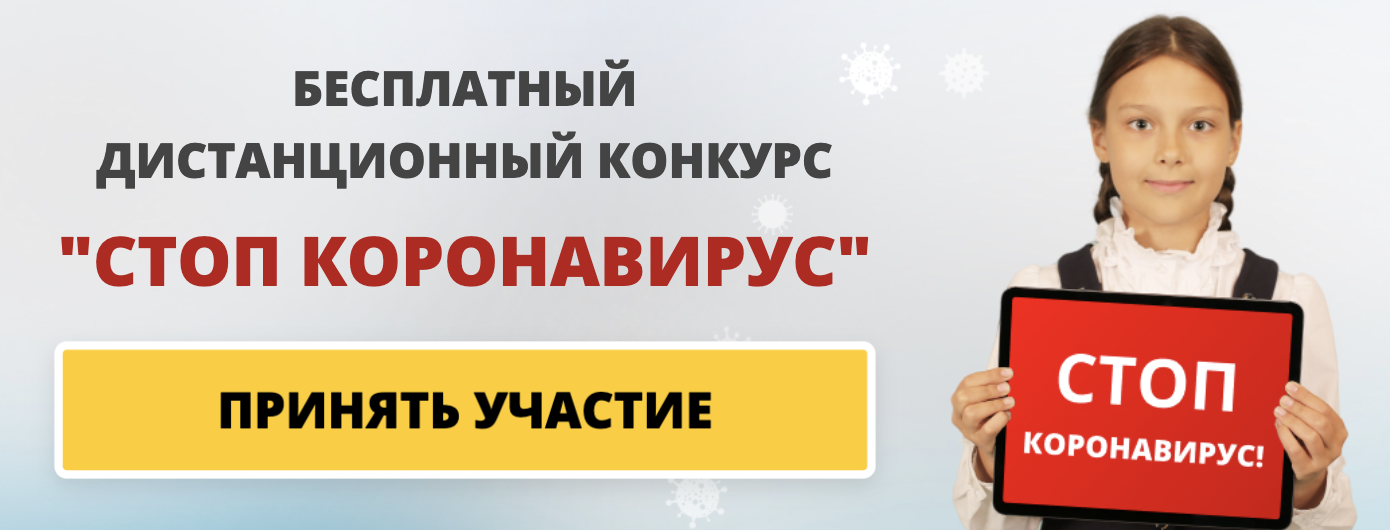 Приняли участие ученики нашей школы в дистанционном конкурсе «Стоп коронавирус». МОЛОДЦЫ!!11 а классКондратьева Юлия МихайловнаПанкова Полина Дмитриевна11 б классМаханек Анастасия Владимировна10 а класс Короткова Мария ЮрьевнаКочурина Дарья ДмитриевнаКрылова Оксана МихайловнаКузнецова Анастасия ЮрьевнаФедорова Полина Владимировна10 б классБалашов Константин ГеннадьевичЖижин Дмитрий МаксимовичКолпакова Полина ЕвгеньевнаКудринский Артем АлександровичКузнецов Константин СергеевичКудряшов Артем ГермановичМамедова Амина АгиловнаПеревозчиков Марк ЮрьевичВиноградов Кирилл Олегович 8 в классВасильева Варвара АлександровнаПанкова Ксения Дмитриевна7 б классУдод Максим Евгеньевич6 а Гильманов Максим ВасильевичКурочкин Денис АндреевичРуппор Алиса Алексеевна